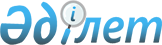 "2022 – 2024 жылдарға арналған Бұқарбай батыр ауылдық округінің бюджеті туралы" Жалағаш аудандық мәслихатының 2021 жылғы 29 желтоқсандағы № 13-6 шешіміне өзгерістер енгізу туралы
					
			Мерзімі біткен
			
			
		
					Қызылорда облысы Жалағаш аудандық мәслихатының 2022 жылғы 4 ақпандағы № 14-6 шешімі. Мерзімі біткендіктен қолданыс тоқтатылды
      Жалағаш аудандық мәслихаты ШЕШТІ:
      1. "2022 – 2024 жылдарға арналған Бұқарбай батыр ауылдық округінің бюджеті туралы" Жалағаш аудандық мәслихатының 2021 жылғы 29 желтоқсандағы № 13-6 шешіміне өзгерістер енгізілсін:
      1-тармақ жаңа редакцияда жазылсын:
      1. 2022 – 2024 жылдарға арналған Бұқарбай батыр ауылдық округінің бюджеті осы шешімнің тиісінше 1, 2 және 3-қосымшаларына сәйкес, оның ішінде 2022 жылға мынадай көлемдерде бекітілсін:
      1) кірістер – 99 589 мың теңге, оның ішінде:
      cалықтық түсімдер – 3084 мың теңге;
      салықтық емес түсімдер – 200 мың теңге;
      негізгі капиталды сатудан түсетін түсімдер – 0;
      трансферттер түсімдері – 96 305 мың теңге;
      2) шығындар – 99 835,5 мың теңге;
      3) таза бюджеттік кредиттеу – 0;
      бюджеттік кредиттер – 0;
      бюджеттік кредиттерді өтеу – 0;
      4) қаржы активтерімен операциялар бойынша сальдо – 0;
      қаржы активтерін сатып алу – 0;
      мемлекеттің қаржы активтерін сатудан түсетін түсімдер – 0;
      5) бюджет тапшылығы (профициті) – 0;
      6) бюджет тапшылығын қаржыландыру (профицитін пайдалану) – 0;
      қарыздар түсімі – 0;
      қарыздарды өтеу – 0;
      бюджет қаражатының пайдаланылатын қалдықтары – 0.
      2. Көрсетілген шешімнің 1-қосымшасы осы шешімнің қосымшасына сәйкес жаңа редакцияда жазылсын.
      3. Осы шешім 2022 жылғы 1 қаңтардан бастап қолданысқа енгізіледі және ресми жариялауға жатады. 2022 жылға арналған Бұқарбай батыр ауылдық округінің бюджеті
					© 2012. Қазақстан Республикасы Әділет министрлігінің «Қазақстан Республикасының Заңнама және құқықтық ақпарат институты» ШЖҚ РМК
				
      Жалағаш аудандық мәслихатының хатшысы 

Г.Курманбаева
Жалағаш аудандық мәслихатының
2022 жылғы 04 ақпандағы
№ 14-6 шешіміне қосымшаЖалағаш аудандық мәслихатының
2021 жылғы 29 желтоқсандағы
№ 13-6 шешіміне 1-қосымша
Санаты 
Санаты 
Санаты 
Санаты 
Сомасы,
мың теңге
Сыныбы 
Сыныбы 
Сыныбы 
Сомасы,
мың теңге
Кіші сыныбы
Кіші сыныбы
Сомасы,
мың теңге
Атауы
Кірістер 
99 589
1
Салықтық түсiмдер
3084
1
Табыс салығы
0
2
Жеке табыс салығы
0
04
Меншiкке салынатын салықтар
3084
1
Мүлiкке салынатын салықтар
28
3
Жер салығы
180
4
Көлiк кұралдарына салынатын салық
2876
2
Салықтық емес түсiмдер
200
06
Басқа да салықтық емес түсiмдер
200
1
Басқа да салықтық емес түсiмдер
200
3
Негізгі капиталды сатудан түсетін түсімдер
0
01
Мемлекеттік мекемелерге бекітілген мемлекеттік мүлікті сату
0
1
Мемлекеттік мекемелерге бекітілген мемлекеттік мүлікті сату
0
4
Трансферттердің түсімдері
96305
02
Мемлекеттік басқарудың жоғарғы тұрған органдарынан түсетін трансферттер
96305
3
Аудандардың (облыстық маңызы бар қаланың) бюджетінен трансферттер
96305
 Функционалдық топ
 Функционалдық топ
 Функционалдық топ
 Функционалдық топ
Сомасы, мың теңге
Бюджеттік бағдарламалардың әкімшісі
Бюджеттік бағдарламалардың әкімшісі
Бюджеттік бағдарламалардың әкімшісі
Сомасы, мың теңге
Бағдарлама 
Бағдарлама 
Сомасы, мың теңге
Атауы
Сомасы, мың теңге
Шығындар
99 835,5
01
Жалпы сипаттағы мемлекеттiк қызметтер 
47670
124
Аудандық маңызы бар қала, ауыл, кент, ауылдық округ әкімінің аппараты 
47670
001
Аудандық маңызы бар қала, ауыл, кент, ауылдық округ әкімінің қызметін қамтамасыз ету жөніндегі қызметтер
43618
032
Ведомостволық бағыныстағы мемлекеттік мекемелердің және ұйымдардың күрделі шығыстары
4052
06
Әлеуметтiк көмек және әлеуметтiк қамсыздандыру
7274
124
Аудандық маңызы бар қала, ауыл, кент, ауылдық округ әкімінің аппараты 
7274
003
Мұқтаж азаматтарға үйде әлеуметтiк көмек көрсету
7274
07
Тұрғын үй-коммуналдық шаруашылық
9646
124
Аудандық маңызы бар қала, ауыл, кент, ауылдық округ әкімінің аппараты 
9646
008
Елді мекендердегі көшелерді жарықтандыру
3314
009
Елдi мекендердiң санитариясын қамтамасыз ету
472
011
Елді мекендерді абаттандыру мен көгалдандыру 
5860
08
Мәдениет, спорт, туризм және ақпараттык кеңістік
29799
124
Аудандық маңызы бар қала, ауыл, кент, ауылдық округ әкімінің аппараты 
29799
006
Жергілікті деңгейде мәдени-демалыс жұмысын қолдау
29799
12
Көлік және коммуникация
3800
124
Аудандық маңызы бар қала, ауыл, кент, ауылдық округ әкімінің аппараты
3800
045
Аудандык маңызы бар қалаларда, ауылдарда, кенттерде, ауылдық округтерде автомобиль жолдарын күрделі және орташа жөндеу
3800
13
Басқалар 
1400
124
Аудандық маңызы бар қала, ауыл, кент, ауылдық округ әкімінің аппараты 
1400
040
Өңірлерді дамытудың 2025 жылға дейінгі бағдарламасы шеңберінде өңірлерді экономикалық дамытуға жәрдемдесу бойынша шараларды іске асыруға ауылдық елді мекендерді жайластыруды шешуге арналған іс-шараларды іске асыру
1400
15
Трансферттер
246,5
124
Аудандық маңызы бар қала, ауыл, кент, ауылдық округ әкімінің аппараты
246,5
044
Қазақстан Республикасының Ұлттық қорынан берілетін нысаналы трансферт есебінен республикалық бюджеттен бөлінген пайдаланылмаған (түгел пайдаланылмаған) нысаналы трансферттерді қайтару
245,3
048
Пайдаланылмаған (толық пайдаланылмаған) нысаналы трансферттерді қайтару
1,2
Бюджет тапшылығы (профициті)
0
Бюджет тапшылығын қаржыландыру (профицитін пайдалану)
0
8
Бюджет қаражатының пайдаланылатын қалдықтары
0
1
Бюджет қаражатының бос қалдықтары
167,7